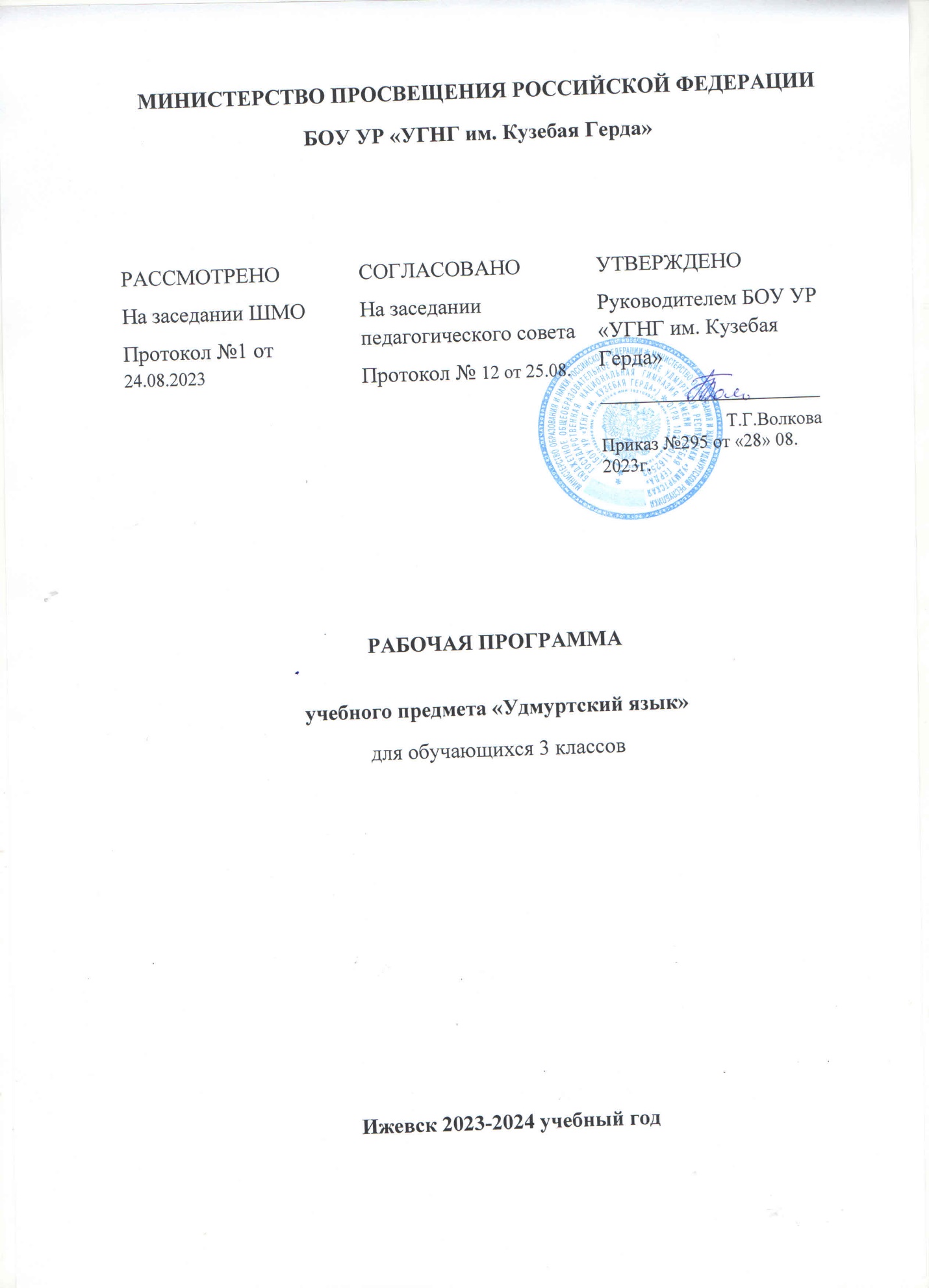 Пояснительная запискаРабочая программа по предмету «Родной языкудмуртский» для учащихся 3 классов, не владеющих удмуртским языком, является частью основной образовательной программы начального общего образования. Разработана на основе следующих нормативных документов:= Федеральный закон от 29.12.2012г. №273-ФЗ «Об образовании в Российской Федерации» (с изменениями);=  Приказом Министерства образования и науки РФ от 06.10.2009 г. № 373 «Об утверждении и введении в действие федерального государственного образовательного стандарта начального общего образования» (с изменениями);=  Приказ МОиН РФ от 30.08.2013 г. № 1015 «Об утверждении порядка организации и осуществления образовательной деятельности по основным общеобразовательным программам начального общего, основного общего и среднего общего образования (в редакции от 01.03.2019 г.);=  Постановление Главного государственного санитарного врача РФ от 29.12.2010 г. № 189 «Об утверждении СанПиН 2.4.2.2821-10 «Санитарно-эпидемиологические требования к условиям и организации обучения в общеобразовательных учреждениях» (изменениями);=  Приказ Министерства просвещения РФ №345 от 28.12.2018г. «О федеральном перечне учебников, рекомендуемых к использованию при реализации имеющих государственную аккредитацию образовательных программ начального общего, основного общего, среднего общего образования» (с изменениями);=  Примерной основной образовательной программой начального общего образования. Одобрена решением федерального учебно-методического объединения по общему образованию. Протокол № 1/15 от 08.04.2015 г. (в редакции протокола № 3/15 от 28.10.2015 федерального учебно-методического объединения по общему образованию);= Письмо Министерства просвещения России от 20.12.2018 N 03-510 «О направлении информации» (вместе с «Рекомендациями по применению норм законодательства в части обеспечения возможности получения образования на родных языках из числа языков народов Российской Федерации, изучения государственных языков республик Российской Федерации, родных языков из числа языков народов Российской Федерации, в том числе русского как родного»);=  Письмо Министерства образования и науки УР от 05.09.2018г. № 01/01- 32/7169 «Об организации преподавания родных языков в общеобразовательных учреждениях Удмуртской Республики»;=  Устав БОУ УР «УГНГ им. Кузебая Герда»;=  Учебный план НОО БОУ УР «УГНГ им. Кузебая Герда» составлен на основе варианта 3 Примерного учебного плана (для образовательных организаций, в которых обучение ведется на русском языке, но наряду с ним изучается один из языков народов России);= Положение о рабочих программах «УГНГ им. Кузебая Герда». Рабочая программа для 3-х классов разработана на основе Примерной программы учебного предмета «Родной (удмуртский) язык» (для учащихся, не владеющих удмуртским языком) для уровня НОО Разработчик: Боталова Н.П. Курс родного (удмуртского) языка направлен на формирование у младших школьников первоначальных умений и навыков владения родным (удмуртским) языком как средством общения в устной и письменной форме и обеспечивает реализацию следующих целей:формирование умений устного (аудирование, говорение) и письменного (чтение, письмо) общения на удмуртском языке с учётом речевых возможностей и реальных потребностей;развитие речевых, интеллектуальных и познавательных способностей младших школьников, а также их общеучебных и специальных учебных умений, универсальных учебных действий;формирование представлений об удмуртском языке как средстве общения;формирование положительной мотивации и устойчивого учебно-познавательного интереса к предмету «Родной (удмуртский) язык»;расширение лингвистического кругозора, получение общего представления о грамматическом строе удмуртского языка и его основных отличиях от русского языка;формирование основ коммуникативной культуры;формирование положительного отношения к языку, культуре и традициям титульной нации Удмуртской Республики;развитие интереса и чувства сопричастности к культуре и языку других народов России, толерантного и уважительного отношения к представителям других культур;воспитание гражданина, патриота своей страны;знакомство младших школьников с детским удмуртским фольклором и литературой; приобщение учащихся к культурным ценностям удмуртского народа и привлечение их на участие в различных этнокультурных мероприятиях; воспитание нравственных качеств личности младшего школьника, ответственного отношения к учёбе.Программа нацелена на реализацию коммуникативного, социокультурного и деятельностного подхода в обучении родному (удмуртскому) языку учащихся, не владеющих удмуртским языком.Коммуникативный подход предполагает вовлечение учащихся в устное и письменное общение в ограниченном круге типичных ситуаций и сфер общения, учитывающих возрастные особенности младших школьников.Социокультурный подход предполагает включение в содержание обучения доступного этнокультуроведческого, лингвострановедческого материала, занимательного материала различных жанров из аутентичных источников: народные и авторские сказки, реальные тексты и рассказы, стихотворения удмуртских авторов, этикетные и бытовые диалоги, рифмовки, песни, интервью и т.д.Деятельностный подход в обучении строится с опорой на практические виды деятельности: рисование, пение, раскрашивание, художественное творчество и т.д.Содержание курса родного (удмуртского) языка для учащихся, не владеющих удмуртским языком, представлено в программе следующими содержательными линиями, которые находятся в тесной взаимосвязи, что обусловлено единством составляющих коммуникативной компетенции как цели обучения: коммуникативные умения в основных видах речевой деятельности: аудировании, говорении, чтении, письме;языковые средства и навыки пользования ими;социокультурная осведомлённость;общеучебные и специальные учебные умения, универсальные учебные действия.Доминирующей линией из четырёх перечисленных следует считать коммуникативные умения, формирование которых предполагает овладение языковыми средствами, а также навыками оперирования ими в процессе говорения, аудирования, чтения и письма. Формирование коммуникативной компетенции неразрывно связано с социокультурными знаниями, которые составляют предмет содержания речи и обеспечивают взаимопонимание в социокультурной/межкулътурной коммуникации. Все четыре указанные основные содержательные линии взаимосвязаны, и отсутствие одной из них нарушает единство учебного предмета «Родной (удмуртский) язык» для учащихся, не владеющих удмуртским языком.Обучение перечисленным видам речевой деятельности происходит во взаимосвязи. Однако рекомендуется применять принцип устного опережения, вызванного объективными причинами: овладение письменными формами общения (чтением и письмом), связанное с необходимостью формирования техники чтения и техники письма, происходит более медленно.Ценностные ориентиры содержания учебного предмета «Родной (удмуртский) язык» для учащихся, не владеющих удмуртским языком,  основываются на концепции духовно-нравственного развития и воспитания личности гражданина России, являющейся методологической основой реализации ФГОС общего образованияВ предлагаемом курсе воспитание понимается как процесс обогащения и совершенствования духовного мира учащегося через познание и понимание культуры своего народа, культуры удмуртского народа, компонентом которой является система ценностей, соответствующая традиционной российской религии. Данная программа включает в себя материалы, расширяющие представления младших школьников о России, Удмуртской Республике и формирующие чувство патриотизма, гордости за свою страну. Персонажи учебников представлены в ситуациях, которые позволяют на доступном для младших школьников уровне обсуждать такие вопросы, как любовь к своей семье, здоровый образ жизни, трудолюбие, почитание родителей, забота о старших и младших, положительное отношение к учебе, интерес к творчеству в разных его проявлениях. Большое внимание в обучении удмуртскому языку на уровне начального общего образования уделяется и современным проблемам бережного отношения к природе и природным ресурсам, осознанию необходимости сохранения разнообразия природы родной страны, что закладывает основы формирования экологического сознания младших школьников. Эстетическое развитие младшего школьника обеспечивается использованием фольклорных материалов, авторских стихотворений и рассказов, сказок и т.д.Таким образом, содержание обучения родному (удмуртскому) языку учащихся, не владеющих удмуртским языком, в начальной школе отражает базовые ценности современного российского общества и реализует поставленную в ФГОС начального общего образования задачу – средствами своего предмета обеспечить духовно-нравственное развитие и воспитание обучающихся на ступени начального общего образования.Представленная программа предусматривает изучение удмуртского языка на уровне начального общего образования из расчёта 3 учебных часа в неделю. Всего на изучение родного (удмуртского) языка отводится 405 учебных часов.Планируемые результаты Настоящий курс обеспечивает у выпускника достижение личностных, метапредметных и предметных результатов начальной школы.Личностные результаты: осознание роли родного (удмуртского) языка как языка титульной нации Удмуртской Республики, как средства общения и как инструмент познания окружающей действительности;формирование чувства гордости за свою малую родину, Россию, российский народ и историю России, уважительного отношения к истории, культуре своего народа и других народов;осознание себя гражданином Российской Федерации;формирование мотивов учебной деятельности и личностного смысла учения;формирование умения сотрудничать со взрослыми и сверстниками;понимание удмуртского языка как необходимого средства приобщения к культурным ценностям удмуртского народа и других народов России;формирование эстетических потребностей, ценностей и чувств, этических чувств, доброжелательности и эмоционально-нравственной отзывчивости, понимания и сопереживания чувствам других людей;формирование дружелюбного отношения и толерантности к представителям других народов;формирование установок вести здоровый и безопасный образ жизни. Метапредметные результаты:развитие речевых, интеллектуальных и творческих способностей школьника;формирование общего и лингвистического кругозора младшего школьника;развитие речевой культуры школьников и культуры общения;развитие познавательной, эмоциональной и волевой сферы младшего школьника;овладение способностью принимать и сохранять цели и задачи учебной деятельности, поиска средств её осуществления;формирование умений планировать, контролировать и оценивать учебные и речевые действия в соответствие с поставленной задачей и условиями её реализации; активно использовать речевые средства и средства информационных и коммуникационных технологий (ИКТ) для решения коммуникативных и познавательных задач;формирование умения работать с компонентами учебно-методического комплекта.Предметные результаты:Коммуникативные умения по видам речевой деятельностиГоворениеВыпускник научится:участвовать в элементарных диалогах (этикетном, диалоге-расспросе, диалоге-побуждении), соблюдая нормы речевого этикета, принятые у удмуртов;составлять небольшое описание предмета, картинки, персонажа;рассказывать о себе, своей семье, друге, родном крае.Выпускник получит возможность научиться:воспроизводить наизусть небольшие произведения удмуртского детского фольклора и литературы;кратко излагать содержание прочитанного текста;составлять краткую характеристику художественного персонажа.АудированиеВыпускник научится:понимать на слух речь учителя и одноклассников при непосредственном общении и вербально/невербально реагировать на услышанное;воспринимать на слух аудиозаписи и понимать основное содержание небольших сообщений, рассказов, сказок, построенных в основном на знакомом языковом материале.Выпускник получит возможность научиться:воспринимать на слух аудио текст и полностью понимать содержащуюся в нём информацию;использовать контекстуальную или языковую догадку при восприятии на слух текстов, содержащих некоторые незнакомые слова.ЧтениеВыпускник научится:соотносить графический образ удмуртского слова с его звуковым образом;читать вслух небольшой текст, построенный на изученном языковом материале, соблюдая правила произношения и соответствующую интонацию;читать про себя и понимать содержание небольшого текста, построенного в основном на изученном языковом материале;читать про себя и находить необходимую информацию.Выпускник получит возможность научиться:догадываться о значении незнакомых слов по контексту;не обращать внимания на незнакомые слова, не мешающие понимать основное содержание текста.ПисьмоВыпускник научится:выписывать из текста слова, словосочетания и предложения;писать поздравительную открытку к Новому году, дню рождения (с опорой на образец);писать по образцу краткое письмо другу (с опорой на образец).Выпускник получит возможность научиться:в письменной форме кратко отвечать на вопросы к тексту;составлять рассказ в письменной форме по плану/ключевым словам;Языковые средства и навыки пользования имиГрафика, каллиграфия, орфографияВыпускник научится:воспроизводить графически и каллиграфически корректно все буквы удмуртского алфавита (написание букв, буквосочетаний, слов);пользоваться удмуртским алфавитом, знать последовательность букв в нём;списывать текст;восстанавливать слово в соответствии с решаемой учебной задачей.Выпускник получит возможность научиться:уточнять написание слова по словарю;использовать экранный перевод отдельных слов (с русского языка на удмуртский язык и обратно).Фонетическая сторона речиВыпускник научится:различать на слух и адекватно произносить все звуки удмуртского языка, соблюдая нормы произношения звуков;соблюдать правильное ударение в изолированном слове, фразе;различать коммуникативные типы предложений по интонации;корректно произносить предложения с точки зрения их ритмико-интонационных особенностей.Выпускник получит возможность научиться:соблюдать логическое ударение в предложении;соблюдать интонацию перечисления;соблюдать правило отсутствия ударения на односложных союзах, частицах.Лексическая сторона речиВыпускник научится:узнавать в письменном и устном тексте изученные лексические единицы, в том числе словосочетания, в пределах тематики на уровне начального общего образования;употреблять в процессе общения активную лексику в соответствии с коммуникативной задачей;восстанавливать текст в соответствии с решаемой учебной задачей.Выпускник получит возможность научиться:узнавать простые словообразовательные элементы;опираться на языковую догадку в процессе чтения и аудирования (интернациональные и сложные слова).Грамматическая сторона речиВыпускник научится:распознавать и употреблять в речи основные коммуникативные типы предложений,использовать в речи простые распространённые предложения, безличные предложения, простые предложения с однородными членами;распознавать в тексте и употреблять в речи изученные части речи: существительные в единственном и множественном числе, притяжательные существительные с суффиксами-э (-е), -ы; -эд (-ед), -ыд;-эз (-ез), -ыз;существительные в именительном (ниман), родительном (возьматон), дательном (сётон), винительном (адӟон), творительном (лэсьтон), разделительном (люкон), местном (интыян) (кытын? кытысь? кытчы? кытӥ?) падежах; прилагательныев положительной, сравнительной степени; глаголы в настоящем, будущем и прошедшемвремени изъявительного наклонения, повелительного наклонения 2 лица единственного и множественного числа, глаголы неопределённой формы, личные, притяжательные и указательные местоимения; прилагательные в положительной степени; количественные (до 100) и порядковые (до 31) числительные; наиболее употребительные послелоги для выражения временных и пространственных отношений.Выпускник получит возможность научиться: узнавать сложносочиненные предложения с союзами но, нош, собере,сложноподчиненными предложениями с союзным словом малы ке шуоно;оперировать в речи вопросительно-относительными местоимениями кин, ма, кӧня, кыӵе, кудӥз.оперировать в речи числительными до 1000;оперировать в речи наиболее употребительными наречиями времени и места;Социокультурная осведомленностьВ процессе обучения удмуртскому языку в начальной школе обучающиеся знакомятся: с государственной символикой России и Удмуртской Республики; топонимией, достопримечательностями, основными этнокультурными особенностями, природными богатствами Удмуртии; некоторыми литературными персонажами популярных детских произведений; сюжетами некоторых популярных сказок, а также небольшими произведениями детского фольклора (стихами, песнями) на удмуртском языке; элементарными формами речевого и неречевого поведения с носителями удмуртского языка в наиболее распространённых ситуациях общения.Содержание учебного предмета	Данная рабочая программа разработана на основе примерной учебной программы учебного предмета «Родной (удмуртский) язык» для учащихся, не владеющих удмуртским языком для уровня начального общего образования. Автор Боталова Н.П.  Описание места учебного предмета в учебном плане БОУ УР «УГНГ им. КузебаяГерда»В соответствии с учебным планом гимназии представленная программа предусматривает изучение удмуртского (удмуртского) языка  в 3-ем классе из расчёта 3 учебных часа в неделю. Всего за год отводится 102 учебных часа.Используемый учебно-методический комплект:Основная литература. 1.Боталова Н.П. Ӟеч-а, бур-а, удмурт кыл! 3-тӥ класс: Удмурт кылэз тодӥсьтэм пиналъёслы удмурт кылъя учебной пособиеКык люкетэн. 1-тӥ люкетэз. – Ижевск: Удмуртия, 2015. –112 с.2.1.Боталова Н.П. Ӟеч-а, бур-а, удмурт кыл! 3-тӥ класс: Удмурт кылэз тодӥсьтэм пиналъёслы удмурт кылъя учебной пособиеКык люкетэн. 2-тӥ люкетэз. – Ижевск: Удмуртия, 2015. –112 с.!».Особенности организации учебного процесса по предмету:1) предпочтительными средствами обучения являются: -использование  компьютера, мультимедийного проектора;-аудиодисков с удмуртскими народными сказками;- учебно-методические пособия (по содержанию соответствующие программе 3 класса)  и т.д.2) предпочтительными методами обучения являются:-объяснительно-иллюстративный;-проектный;-частично-поисковый;- исследовательский;-проблемный и т.д.3) формы организации учебной деятельности:-индивидуальная;-парная;-групповая;-фронтальная.Данная рабочая программа предполагает дистанционную форму обучения. 4) предпочтительными образовательными технологиями являются:- игровые технологии;- информационно – коммуникационная технология; - технология развития критического мышления;- проектная технология;- технология развивающего обучения;- здоровьесберегающие технологии;  - технология интегрированного обучения;- педагогика сотрудничества;- технологии уровневой дифференциации и т.д.5) виды и методы контроля:- устный опрос;- проект;- тестирование;- самоконтроль;- взаимоконтроль и т.д.Межпредметные связи учебного предмета.  Удмуртский язык изучать в связи с русским языком, литературным чтением, математикой, окружающим миром, английским языком, музыкой, изобразительной деятельностью, физической культурой и другими предметами, изучаемыми в 3-ем классе.Предметное содержание речиПредметное содержание устной и письменной речи соответствует образовательным и воспитательным целям, а также интересам и возрастным особенностям младших школьников и включает следующее:Знакомство. С одноклассниками, учителем, персонажами детских произведений: имя, возраст. Приветствие, прощание (с использованием типичных фраз речевого этикета).Я и моя семья. Члены семьи, их имена, возраст, внешность, черты характера, увлечения/хобби. Мой день (распорядок дня, домашние обязанности). Покупки в магазине: одежда, обувь,основные продукты питания. Любимая еда. Семейные праздники: день рождения, Новый год. Подарки.Мир моих увлечений. Мои любимые занятия. Виды спорта и спортивные игры. Игрушки, песни, книги. Выходной день (в зоопарке, цирке), каникулы.Я и мои друзья. Имя, возраст, внешность, характер, увлечения/хобби. Совместные занятия. Письмо другу. Любимое домашнее животное: имя, возраст, цвет, размер, характер, что умеет делать.Моя школа. Классная комната, учебные предметы, школьные принадлежности. Учебные занятия на уроках.Мир вокруг меня. Мой дом/квартира/комната: названия комнат, их размер, предметы мебели и интерьера. Природа. Дикие и домашние животные. Любимое время года. Погода.Удмуртская Республика/Россия. Общие сведения: название, символика, столица. Национальные праздники и традиции удмуртов, других народов, проживающих в Удмуртской Республике. Мой город/деревня: общественные места, места отдыха. Литературные персонажи популярных книг моих сверстников (имена героев книг, черты характера).Небольшие произведения удмуртского детского фольклора (рифмовки, стихи, песни, сказки).Предметные результатыА. В коммуникативной сфере Речевая компетенция:говорение (элементарный диалог этикетного характера, диалог-расспрос, диалог-побуждение); монологические высказывания о себе, своей семье, друге, родном крае; составление небольших описаний предмета, картинки, персонажа;аудирование (понимание на слух речь учителя и одноклассников при непосредственном общении и вербально/невербально реагировать на услышанное; восприятие на слух аудиозаписи и понимание основного содержания небольших сообщений, рассказов, сказок, построенных в основном на знакомом языковом материале);чтение (выразительное чтение вслух небольшого текста, построенного на изученном языковом материале, соблюдая правила произношения и соответствующую интонацию; чтение про себя и понимание содержания небольшого текста, построенного в основном на изученном языковом материале; чтение про себя и умение находить необходимую информацию);письмо(владение техникой письма, умение выписывать из текста слова, словосочетания и предложения;умениеписать поздравительную открытку к Новому году, дню рождения с опорой на образец; умение писать по образцу краткое письмо другу).Языковая компетенция (языковые представления и речевые навыки): графика, каллиграфия, орфография (воспроизведение графически и каллиграфически корректно все буквы удмуртского алфавита, в том числе написание букв, буквосочетаний, слов; использование удмуртского алфавита, знание последовательности букв в нём; восстановление слова в соответствии с решаемой учебной задачей);фонетическая сторона речи(различение на слух и адекватное произношение и всех звуков и звукосочетаний удмуртского языка; соблюдение норм произношения: отсутствие редукции гласных и оглушения звонких согласных в конце слога или слова; различение коммуникативных типов предложений по интонации; корректное произношение предложения с точки зрения их ритмико-интонационных особенностей); лексическая сторона речи(узнавание в письменном и устном тексте изученные лексические единицы в том числе словосочетания, речевые клише в пределах тематики на уровне начального общего образования; употребление в процессе общения активной лексики в соответствии с коммуникативной задачей; восстановление текста в соответствии с решаемой учебной задачей);грамматическая сторона речи (распознавание и употребление в речи изученных грамматических явлений: основные коммуникативные типы предложений: повествовательные, вопросительные, побудительные; общий и специальный вопросы; вопросительные слова:кин (кто), ма (что), кинэн (с кем), кинлэн (чей), кинлы (кому), кытын (кытын), кытчы (куда), ку (когда), кытысь (откуда), кыӵе (какой), кӧня (сколько); утвердительные и отрицательные предложения;простое предложение с простым глагольным сказуемым (Мон куинетӥ классын дышетскисько.), составным именным (Милям семьямы бадњым.) и составным глагольным (Визьпог книга лыдњыны яратэ.) сказуемым; побудительные предложения в утвердительной (Люгыкай, басьты та губиез.) и отрицательной (Люгыкай, эн басьты та губиез.) формах; безличные предложения в настоящем времени (Зоре.); простые распространенные предложения; предложения с однородными членами; сложносочиненные предложения с союзами но и нош; глаголы в настоящем, будущем и прошедшем времени; неопределенная форма глагола; глагол-связка вань; существительные в единственном и множественном числе, существительные с притяжательными суффиксами: -э (-е), -ы; -эд (-ед), -ыд; -эз, (-ез), -ыз; существительные в именительном (ниман), родительном (возьматон), дательном (сётон), винительном (адӟон), творительном (лэсьтон), разделительном (люкон), местном (интыян: кытын? кытысь? кытчы? кытӥ?) падежах; прилагательные в положительной, сравнительной и превосходной степени; местоимения: личные (мон, мынам, мыным; тон, тынад, тыныд; со, солэн, солы; ми, тӥ, соос), притяжательные (мынам, тынад, солэн), вопросительные (кин, ма (мар), кӧня, кӧняетӥ, кытын, кыӵе), указательные (со, та, отын, татын); наречия (ӝог, уллань, выллань); количественные числительные до 100, порядковые числительные до 31; наиболее употребительные послелоги (улын, вылын, пушкын, дурын, сьӧрын, вӧзын).Социокультурная компетентность включает основные знания:названия государственных символик России и Удмуртской Республики; названия некоторых топонимических объектов, достопримечательностей, основных этнокультурных особенностей, природных богатств Удмуртии; некоторых литературных персонажей популярных детских произведений; содержание сюжетов некоторых популярных сказок, а также небольших произведений детского фольклора (стихи, песни) на удмуртском языке; элементарных форм речевого и неречевого поведения с носителями удмуртского языка в наиболее распространённых ситуациях общения.Б. В познавательной сфере:умение сравнивать языковые явления русского и удмуртского языков;умение опознавать грамматические явления, отсутствующие в русском языке;умение систематизировать слова, пользоваться языковой догадкой;умение действовать по образцу при выполнении упражнений и составлении собственных высказываний в пределах тематики начальной школы;умение пользоваться справочным материалом, двуязычным словарём учебника, компьютерным словарём;умение осуществлять самонаблюдение и самооценку в  доступных младшему школьнику пределах;перенос умений работы с русскоязычным текстом на задания с текстом на удмуртском языке (прогнозирование содержания текста по заголовку и изображениям, составление плана, фиксация информации в таблице и др.).Г. В эстетической сфере:владение элементарными средствами выражения чувств и эмоций на удмуртском языке;знакомство с образцами удмуртской литературы, фольклора и народного творчества.Д. В трудовой сфере:умение определять цели познавательной деятельности и следовать её задачам;умение на элементарном уровне использовать справочную литературу.Специальные учебные уменияМладшие школьники овладевают следующими специальными (предметными) учебными умениями и навыками:пользоваться двуязычным словарём учебника, компьютерным словарём и экранным переводом отдельных слов;пользоваться справочным материалом, представленным в виде таблиц, схем, правил;вести словарь (словарную тетрадь);систематизировать слова, например, по тематическому принципу;пользоваться языковой догадкой, например, при опознавании интернационализмов;делать обобщения на основе структурно-функциональных схем простого предложения;опознавать грамматические явления, отсутствующие в родном языке, например, послелоги.Общеучебные умения и универсальные учебные действияВ ходе изучения курса удмуртского языка обучающиеся:– совершенствуют приёмы работы с текстом, опираясь на умения, приобретённые на уроках русского и иностранного языков (прогнозировать содержание текста по рисункам, заголовку, выписывание из текста отдельных слов  и предложений, списывать текст и т.п.);– овладевают разнообразными приёмами раскрытия значения слова, используя словообразовательные элементы, синонимы, антонимы и т.п.;– овладевают умениями самонаблюдения, самоконтроля и самооценки;– совершенствуют общеречевые коммуникативные умения, например:начинать и завершать разговор, используя речевые клише; поддерживать беседу, задавая вопросы и переспрашивая;– учатся  с помощью учителей, родителей выполнять задания с использованиемтехнических средств обучения.В процессе обучения удмуртскому языку специальные и общеучебные умения, а также социокультурная осведомлённость формируются параллельно с коммуникативными умениями во всех видах речевой деятельности.Тематическое планирование (3 класс)Контрольно-измерительные материалы.Кыкетӥ четвертьлы дасям контрольной ужъёс.1 вариантПрослушай разговор Саши и Маши. Выполни задания 2 – 4. Прочитай вопросы и выбери правильный ответ из трёх предложенных вариантов. Обведи номер ответа. Текст прозвучит дважды.Саша: Ӟечбур, Маша.Маша: Умой, Саша.	Саша: Тон удмурт алфавитэз тодӥськод-а? Маша: Бен, тодӥсько. Мон удмурт кылын книгаос но лыдӟисько. Нош тон лыдӟиськыны быгатӥськод-а? Саша: Уг, мон лыдӟиськыны уг на быгатӥськы. Мон удмурт кылын лыдъяськисько.Маша: Кӧняозь тон лыдъяськыны быгатӥськод?Саша: Мон одӥгысен куамынозь лыдъяськисько?Маша: Туж умой. Озьыен, лыдӟиськыны но ӝоген дышод.Саша: Нош тон дышетод-а монэ лыдӟиськыны?Маша: Бен. 1. Послушай рассказ. Отметь утверждение, соответствующее содержанию рассказа, знаком «+».⁮ 1. Маша удмурт кылын кылбуръёс лыдӟыны яратэ.⁮ 2. Саша одӥгысен куатьтонозь лыдъяське.⁮ 3. Саша лыдӟиськыны уг на быгаты.⁮ 4. Маша удмурт алфавитэз тодэ.2. Ма карыны дышетоз Маша Сашаез?1. лыдъяськыны2. шудыны3. лыдӟиськыны3. Ма карыны быгатэ Саша?1. лыдӟиськыны2. лыдъяськыны3. дышетскыныЛыдӟиськон Прочитай текст и выполни задания 4 – 8. Туннэ кызь витетӥ шуркынмон. Куазь шундыё. Визьпог школаысь бертэ. Солэн мылкыдыз туж умой. Туннэ солэн вордскем нуналыз. Школаын дышетӥсьёс сое ӟечкылазы, шуныт кылъёс веразы. Урокъёс бере со классысьтыз эшъёссэ куное ӧтиз. Ваньзы шумпотыса Визьпог доры куное мынӥзы. Визьпоглэн анаез ӝӧк тыр сиён пӧрам. Маиз гинэ отын ӧй вал! Эшъёсыз кузьымъёс кузьмазы но тунсыко шудонъёсын шудӥзы. Вордскем нунал шулдыр ортчиз.Выбери правильный ответ на вопрос.4. Ку Визьпоглэн вордскем нуналыз?⁭ кызь витетӥ шуркынмонэ⁭ кызетӥ коньывуонэ⁭ гужем⁭ тулыс5. Ку Визьпог эшъёссэ куное ӧтиз?⁭ гужем⁭ ваньмон дыре⁭ урокъёс бере⁭ толон6. Ма каризы Визьпоглэн эшъёсыз?⁭ бызьылӥзы⁭ кружоке ветлӥзы⁭ футболэн шудӥзы⁭ кузьымъёс кузьмазы7. Закончи предложения в соответствии с содержанием текста.1. Школаын_______________________________________ . 2. Урокъёс бере _______________________________________________ .3. Вордскем нунал __________________________________ .Кылтӥрлык Прочитай текст и выполни задания 8 – 10.Люгыкай нырысьсэ удмурт алфавитэн тодматскиз. Со ӟуч алфавитъя лэсьтэмын. Отын 38 букваез. Та букваос пӧртэмесь луо. Удмурт алфавитын котьку чурыт но котьку небыт луись согласнойёс вань. Озьы ик «паймоно букваос» но вань. Со Д, З, Л, Н, С, Т букваос. Куаратэм букваосты но пумитаны луэ. Котькуд буквалэн алфавитын ас интыез вань.8. Выпиши из текста слова с противоположным значением.____________________________________________________________9.Раздели слова на две группы и запиши.буква, чурыт, куара, небыт, куаратэм, алфавит, паймоно, инты1. ________________________________________________________________2. ________________________________________________________________10. Установи соответствие между удмуртским словом и его переводом.1) мылкыд                             а) учёба2) капчи                                 б) настроение3) дышетскон                        в) новый4) выль                                   г) лёгкийКылрадъян11. Найди и отметь лишнее слово.⁭ лыдъяськыны⁭ лыдъяськон⁭ дышетскыны⁭ дышетыны12. Прочитай про себя предложение. Постарайся понять, какое слово в нём пропущено. Выбери нужное слово и отметь.Мон … классын дышетскисько.⁭ куинькуинетӥ куиньыськуиньтэк2 вариантПрослушай разговор Васи и Вани. Выполни задания 2 – 4. Прочитай вопросы и выбери правильный ответ из трёх предложенных вариантов. Обведи номер ответа. Текст прозвучит дважды.Вася: Ӟечбур, Ваня.Ваня: Умой, Вася.Вася: Тынад тунсыкъяськонэд вань-а?Ваня: Вань. Мон крезьгурен тунсыкъяськисько. Кылсярысь, мыным тужгес но П.И. Чайковскийлэн крезьгуръёсыз кельшо.Вася: Кин со П.И. Чайковский? Кыӵе крезьгурез тыныд тужгес но кельше?Ваня: П.И. Чайковский – со быдӟым ӟуч крезьгурчи. Мон солэсь «Арлэн вакытъёсыз» нимо крезьгуро произведенизэ кылзыны яратӥсько.Вася: Маиз тыныд со произведениын кельше?Ваня: Котькуд ар вакытлэн аслаз крезьгурез. Сое быдэс нунал кылзыны луэ. Крезьгуро школаын дышетскисько, Чайковскийлэсь крезьгуро произведениоссэ фортепианоен шудӥсько.Вася: Тон ӟечок!Ваня: Тау! 1. Послушай рассказ. Отметь утверждение, соответствующее содержанию рассказа, знаком «+».⁮ 1. П.И. Чайковский – быдӟым удмурт крезьгурчи.⁮ 2. П.И. Чайковскийлэн крезьгуро произведениез «Арлэн нуналъёсыз» шуыса нимаське.⁮ 3. Котькуд ар вакытлэн аслаз крезьгурез.⁮ 4. П.И. Чайковскийлэсь произведениоссэ ӝыны нунал кылзыны луэ.2. Кытын дышетске Ваня?1. гурт школаын2.крезьгуро школаын3. гимназиын3. Маин тунсыкъяське Ваня?1. крезьгурен2. суредаськонэн3. чорыгъёсынЛыдӟиськон Прочитай текст и выполни задания 4 – 8. Мынам нимы Мусокай. Верало тӥледлы дышетскон нуналэ сярысь. Мон сизьым часын ӵукна султӥсько, мисьтӥськисько но сиськисько. Укмыс часын мынам урокъёсы кутско. Школаысь мон ньыль часын ӝыт бертӥсько. Кӧня ке шутэтскисько но урокъёсме лэсьтыны кутскисько. Куать часын мон доры эшъёсы лыкто. Ми ураме шудыны потӥськомы. Велосипедэн ворттылӥськомы, мунёен шудӥськомы, скакалкаен тэтчаськомы. Ог-огмылэсь люкиськеммы уг ни луы. Сизьым часын гинэ урамысь пырисько. Дас часын изьыны выдӥсько ини. Ӵуказе нош ик школае мыноно, соин ик вазь султоно. Выбери правильный ответ на вопрос.4. Кӧня часын Мусокай султэ?⁭ куать⁭ сизьым⁭ тямыс⁭ укмыс5. Кӧня часын Мусокай ураме шудыны потэ?⁭ вить⁭ куать⁭ сизьым⁭ тямыс6. Кӧня часын Мусокай изьыны выдэ?⁭ тямыс⁭ укмыс⁭ дас⁭ дас одӥг7. Закончи предложения в соответствии с содержанием текста.1. Укмыс часын_______________________________________. 2. Школаысь мон _______________________________________________.3. Ӵуказе нош ик __________________________________.Кылтӥрлык Прочитай текст и выполни задания 8 – 10.Мусокай мунёезлы чебересь дӥськутъёс вуриз. Нырысетӥез дӥськут – удмурт дэрем но айшет. Тӧдьы дэремез кузь пӧрмиз, нош сьӧд айшетэз ӧжытак вакчи. Та дӥськут ӵукшудонъёсы ветлыны дасямын.Кыкетӥез дӥськут – ӟуч сарафан. Таиз дӥськутэз пужыё но льӧль пӧрмиз. Та дӥськутэн шулдыръяськыны гинэ ветлоно. 8. Выпиши из текста слова с противоположным значением._______________________________________________________________9.Раздели слова на две группы и запиши.мунё, чебер, дэрем, кузь, льӧль, айшет, пужыё, дӥськут1. ________________________________________________________________2. ________________________________________________________________10. Установи соответствие между удмуртским словом и его переводом.1) вордос                          а) профессия2) ӧнер                              б) гусли3) крезь                             в) врач4) эмчи                              г) питомецКылрадъян11. Найди и отметь лишнее слово.⁭ воргорон⁭ вумурт⁭ арганчи⁭азвесь12. Прочитай про себя предложение. Постарайся понять, какое слово в нём пропущено. Выбери нужное слово и отметь.Мусокай … шудыны яратэ.⁭ мунёен⁭ мунёос⁭ мунё⁭ мунёысьКонтрольно-измерительные материалы на конец годаКуинетӥ класслы дасям йылпумъян эскерон ужъёс нылпиослэсь ар ӵоже басьтэм предметной тодон-быгатонъёссэс чаклан вылысь лэсьтэмын. Соос, кыкетӥ классын сямен ик, кык люкетлэсь кылдытэмын но кык час ӵоже ортчытыны чакламын. Нырысетӥ люкетысь ужъёсты дышетскисьёс гожъяськон кабен быдэстозы, нош кыкетӥ люкетысь – вераськон кабен. Соослэн пуштросэнызы тодматскыны быгатоды таблицае сётэм материалысь.Нырысетӥ люкетысь ужъёслэн пуштроссыГожъяськон ужлы валэктон но дунъянКыкетӥ люкетысь ужъёслэн пуштроссыВераськонОгенверан.1. Ужлэн номерез: 17.2. Эскероно быгатонъёс: вераны пуктэм коммуникативной ужпумез быдэстон.3. Заданилэн типез: паськыт валэктон сётон.4. Ужлэн уровенез: инъето.5. Дунъян баллъёс но критерийёс:Вачеверан.1. Ужлэн номерез: 18.2. Эскероно быгатонъёс: вераны пуктэм коммуникативной ужпумез быдэстон.3. Заданилэн типез:паськыт валэктон сётон.4. Ужлэн уровенез: вылӥ.5. Дунъян баллъёс но критерийёс:Йылпумъян эскерон ужъёс 3 класс1 вариантПрочитай текст и выполни задания 5 – 10. Гудырикошкон толэзе Мики ӵужанаеныз сике губияны мынӥз. Пияш сьӧраз пичи ведра басьтӥз, нош ӵужанаез куды кутӥз. Тани соос сике вуизы. Сик туж бадӟым ӧвӧл. Отын кызъёс, ньылпуос, пужымъёс будо. Пияш сикетӥ ветлӥз, ветлӥз – куинь шыргуби гинэ шедьтӥз. Ӵужанаез быдэс куды губи бичаз: тӧдьыгуби, нингуби, коньыгуби. Мики шумпотӥз. Бертон азязы соос нингубиосты бичазы на. Микилэн но ведраез тырмиз. Губиясьёс ӟеч мылкыдын гуртазы бертӥзы.Выбери правильный ответ на вопрос.А 5. Ку Мики ӵужанаеныз губияны мынӥз?⁭А)  Инвожо толэзе. Б) Гудырикошкон толэзе. В) Куартолэзе. Г) Пӧсьтолэзе.А 6. Кытчы соос губияны мынӥзы?⁭А) Азбаре. Б) Сике.В)  Гуртэ. Г) Шуре.А 7. Кыӵе губиосты Микилэн ӵужанаез бичаз?⁭А) Пипугуби. Б) Шыргуби но нингуби. В) Тӧдьыгуби, нингуби, коньыгуби. ⁭ Г) Куткулонгуби.В 8. Дай полные ответы на вопросы.1. Кыӵе писпуос сикын будо?2. Кӧня шыргуби Мики шедьтӥз?В 9. Закончи предложения в соответствии с содержанием текста.1. Мики ӵужанаеныз _______________________________________.2. Тани соос сике _______________________________________________.3. Микилэн ӵужанаез быдэс куды __________________________________.В. 10. Озаглавь текст. Выбери из предложенных вариантов тот, который соответствует содержанию текста.⁭ А) Кызьы ми чорыганы ветлӥмы.⁭Б)  Кызьы ми боры бичаны ветлӥмы.⁭В)  Кызьы ми губияны ветлӥмы.В 11. Прочитай текст. Постарайся понять, какие слова в нём пропущены. Впиши в каждый пропуск пропущенное слово, выбрав его из рамочки. Одно слово уже вставлено.Тани тол вуиз. Пиналъёс толы шумпото. Соос куасэн, конькиен, дӧдьыен _______________. Та вакытэ пиослы хоккеен шудыны кельше, нош нылъёс конькиен нискыланы ярато.Визьпог толалтэ ___________ шудыны яратэ. Со___________________ пиналъёсын хоккеен шудыны ветлэ. Шудонысь _________ мылкыдын бертэ.Мусокай «Динамо» стадионэ ______________. Со отын конькиен нискыланы дышетске. Татын пиналъёс трос. Соос крезьгур чузъяськемъя нискылало, серекъяло, шумпото.А 12. Найди и отметь лишнее слово.⁭А)  пуксён ⁭Б)  вордӥськон⁭В)  кӧснунал⁭ Г) пумиськонА 15. Прочитай про себя предложение. Постарайся понять, какое слово в нём пропущено. Выбери нужное слово и отметь.Ма … уг яра библиотекаын?⁭А)  кариз⁭Б)  карыны⁭В)  карозы⁭ Г) кариськоУжъёслэн валэктонзы но дунъянГожъяськон В 16. Прочитай письмо от Мусокай и напиши ей ответ, дополнив незаконченные предложения.Ӟечбуресь!Мынам нимы Мусокай. Мон Ижкарын улӥсько. Мыным тямыс арес. Мон куинетӥ классын дышетскисько. Мынам Чеберай но Чачабей апайёсы вань. Бадӟым апаелы дас куать арес, нош пичиезлы – дас кык арес. Соос куиськыны но керттӥськыны ярато.Мон суредаськыны яратӥськисько, мунёосын тунсыкъяськисько. Удмурт, Ӟуч, англи кылэз дышетӥсько. Тужгес но мыным кельше математика но удмурт кылъя урок.Мынам трос эшъёсы. Ми ӵош шудӥськомы, куасэн, конькиен нискыласькомы.Гожтэ мыным гожтэт. Мон возьмало. Ӟеч луэ! Мусокай.Мынам адресэ: Удмурт Элькун, Ижкар, Советской урам,Мусокайлы.Умой, _____________!Мынам нимы ___________. Мон _____________ улӥсько. Куинетӥ классын ____________________. Мыным _________________________ арес.Мынам ______________________________________________________ вань.Мон ____________________________ яратӥсько. Мон_________________________________ тунсыкъяськисько.Мынам ___________________________________________________________. Гожтэ мыным гожтэт. Мон возьмало._______________________________Адресэ таӵе: __________________________________                       __________________________________                       __________________________________Кыкетӥ люкетэзВераськонОгенверан но вачеверан А 17. Расскажи о Визьпоге (опиши его внешность, характер, что умеет делать, чем любит заниматься).В. 18. Познакомься с Мусокай. Узнай, как её зовут, сколько ей лет, в каком классе она учится, где живёт, чем увлекается. 2 вариантНырысетӥ люкетэзВаласа кылзон1. Люгыкай и Мусокай встретились после воскресных дней. Прослушай их беседу. Рассмотри рисунки и скажи, кто чем занимался в эти дни.Мусокай: Умой, Люгыкай.Люгыкай: Ӟечбур, Мусокай.Мусокай: Кызьы тон шутэтскон нуналъёстэ ортчытӥд? Ма карид?Люгыкай: Мон семьяеным Чекерйылэ куасэн нискыланы ветлӥ. Ми анаеным, выныным но сузэреным гурезьын нискыламы. Нош атае но агае ӵошатскизы. Соос кыкетӥ инты басьтӥзы. Кыӵе ми шумпотӥмы! Нош тон кызьы ортчытӥд шутэтскон нуналдэ?Мусокай: Мон семьяеным адӟытонэ (спектакле) ветлӥ. Туж кельшиз. Тунсыко вал.Люгыкай: Кыӵе спектакле тӥ ветлӥды?Мусокай: «Гипноз но ватос»Люгыкай: Вуоно арнянуналэ ми быдэс семьяен боулинген шудыны мыномы. Отын, пе, ческыт пиццаен сюдо. Нош тӥ кытчы мыноды?Мусокай: Мон уг тодӥськы на.Люгыкай: Ӟеч лу!Мусокай: Ӟеч лу!(Рис. Семья Люгыкай катается на лыжах в Чекериле. Отец со старшим сыном участвует на соревновании. Люгыкай, её мама, старшая сестра и младший брат катаются с горы на лыжах.)(Рис. Семья Мусокай сидит в Удмуртском национальном театре и смотрит спектакль «Гипноз но ватос».)Прослушай телефонный разговор Мусокая с Люгыкаем и выполни задания 2 – 4. Прочитай вопросы и выбери правильный ответ из трёх предложенных вариантов. Обведи номер ответа. Текст прозвучит дважды.Люгыкай: Мусокай, кыӵе праздникъёсты тон яратӥськод?Мусокай: Выль арез.Люгыкай: Нош мон Акашкаез пумитаны яратӥсько.Мусокай: Кызьы тон сое пумитаськод?Люгыкай: Ми анаеным коркаез утялтӥськомы, укноосыз миськиськомы. Собере мунчое (в баню) ветлӥськомы. Кӧснуналэ курегпузъёсты горд буёлэн буяськомы. Собере љӧк вылэ курегпузъёс, пыжиськемъёс пуктӥськомы. Нош тон кызьы Акашкалы дасяськиськод?Мусокай: Мон анаелы юрттӥськисько. Собере курегпузъёсты чебер буясько. Эшъёсылы буям курегпуз дасясько. Нош тон курегпуздэ кинлы сётӥськод?Люгыкай: Визьпоглы, Микилы, ӵужанаелы но ӵужатаелы. Соос но мыным курегпуззэс сёто. Озьы мон пӧртэм буёло курегпузъёсты люкасько.Мусокай: Табере мон тыныд но буям курегпузме сёто.Люгыкай: Мон но тыныд сёто.2. Кыӵе праздникез Мусокай яратэ?1. Выль арез.2. Вордӥськем нуналэз.3. Акашкаез.3. Кыӵе буёлэн Люгыкай курегпузъёсты буя?1. Вож буёлэн.2. Ӵуж буёлэн.3. Горд буёлэн.4. Кинлы Люгыкай Акашкае курегпуззэ сётэ?1. Анаезлы но атаезлы.2. Визьпоглы, Микилы, ӵужанаезлы но ӵужатаезлы.3. Песянаезлы но песятаезлы.ЛыдӞиськон Прочитай текст и выполни задания 5 – 10.Одӥг пол Семон Мики эшсэ чорыганы ӧтиз. Соос бакчаысь нумыр бичазы. Визнанъёссэс басьтӥзы но шур дуре васькизы. Вазь ӵукна шур дурын шулдыр луэ: тылобурдоос кырӟало, омыр чылкыт. Пияшъёслэн мылкыдзы умой, соос пуко, чорыгало. Тани Микилэн визнанэз зыгатэ. Кин меда нумырез кыска? Мики бадӟым паяез поттӥз. Эшез но со нуналэ кык чабак но куинь чукырна кутӥз. Соос шумпотыса доразы бертӥзы.Выбери правильный ответ на вопрос.А5. Кинэ Семон чорыганы ӧтиз?⁭ Эшсэ.⁭ Атайзэ.⁭ Анайзэ.⁭ Вынзэ.А 6. Кытысь соос нумыр бичазы?⁭ Шур дурысь.⁭ Бакчаысь.⁭ Нюлэскысь.⁭ Азбарысь.А 7. Кыӵе чорыг Мики кутӥз?⁭ Чабак.⁭ Чукырна.⁭ Чипей.⁭ Пая.В 8. Дай полные ответы на вопросы.1. Кинэ Семон чорыганы ӧтиз?__________________________________________________________________2. Кӧня чорыг соос кутӥзы?__________________________________________________________________В 9. Закончи предложения в соответствии с содержанием текста.1. Мики но Семон чорыганы _______________________________________. 2. Соос шур дуре _______________________________________________.3. Мики одӥг пая кутӥз, нош Семон _______________________________ _________________________________________________________________.В. 10. Озаглавь текст. Выбери из предложенных вариантов тот, который соответствует содержанию текста.⁭ Чабак.⁭ Чорыгасьёс.⁭ Чипей.Кылтӥрлык В 11. Прочитай текст. Постарайся понять, какие слова в нём пропущены. Впиши в каждый пропуск пропущенное слово, выбрав его из рамочки. Одно слово уже вставлено.Мон каникулъёсты туж яратӥсько. Та вакытэ школае мыноно ӧвӧл, дорысь ужез лэсьтоно ӧвӧл, эскерон ужъёсты быдэсъяно ӧвӧл. Каникулъёс арлэн ньыль вакытаз луо: сӥзьыл, тол, __________но гужем. Мон тужгес но гужем каникулъёсты яратӥсько. Со каникулъёс _________ толэзь кыстӥсько. Куинь толэзь ӵоже шутэтскыны, __________________, узы-боры бичаны, куное ветлы луэ. 	Гужем каникулъёсты мон ӵужанае дорын гуртын _______________. Гурт дортӥмы ________ шур бызе. Вуэз шурын чылкыт но шуныт. Мон отын пыласькыны, чорыганы яратӥсько.А 12. Найди и отметь лишнее слово.⁭ лачмыт⁭ кужмо⁭ йӧнтэм⁭ пурысьB 13.Раздели слова на две группы и запиши.Мунчо, гордкушман, пушнер, корказь, кызьпу, корка, сяська, вуко.1. ________________________________________________________________2. ________________________________________________________________Кылрадъян А 14. Найди и отметь лишнее слово.⁭ ветлыны⁭ ужаны⁭ мисьтӥськыны⁭ пӧраськисьВ 15. Прочитай про себя предложение. Постарайся понять, какое слово в нём пропущено. Выбери нужное слово и отметь.Апок пӧртэм … тунсыкъяське.⁭ сяська⁭ сяськаосын⁭ сяськалы⁭ сяськаосУжъёслы валэктонъёс но дунъянГожъяськон В 16. Прочитай письмо от Люгыкай и напиши ответ, дополнив незаконченные предложения.Ӟечбуресь!Мынам нимы Люгыкай. Мыным укмыс арес. Мон Ижкарын улӥсько. Куинетӥ классын дышетскисько. Мынам Визьпог но Мусокай эшъёсы вань.Мынам эшъёсы умоесь. Ми ӵош шудӥськомы, куасэн нискыласькомы, зоопарке ветлӥськомы. Визьпог эше крезьгурен но шахматэн тунсыкъяське. Мусокай эше мунёосты но маркаосты люка. Нош мон сяськаосын тунсыкъяськисько.Гожтэ, маин тӥ тунсыкъяськиськоды, кытчы ветлыны яратӥськоды, кинэн эшъяськиськоды.Возьмасько гожтэттэс.Ӟеч луэ! Люгыкай.	Умой, _____________!Мынам нимы ___________. Мон _____________ улӥсько. Куинетӥ классын ____________________. Мыным _________________________ арес.Мынам ______________________________________________________ вань.Мон ____________________________ яратӥсько. Мон_________________________________ тунсыкъяськисько.Возьмасько гожтэттэс.______________________________Адресэ таӵе: __________________________________                      __________________________________                      __________________________________Кыкетӥ люкетэзВераськонВачеверан но огенверанА 17. Расскажи о Люгыкае (опиши её внешность, характер, что умеет делать, чем любит заниматься).В 18. Познакомься с Мики. Узнай, как его зовут, сколько ему лет, в каком классе он учится, где живёт, чем увлекается. Нырысетӥ но кыкетӥ люкетысь йылпумъян эскерон ужъёсъя дышетскись огъя 35 балл (27 балл нырысетӥ люкетъя но 10 балл кыкетӥ люкетъя) люканы кулэ. дышетскись огъя 34 – 37 балл (90 – 100%) люка – уж «5»-лы быдэстэмын;дышетскись огъя 25 – 33 балл (75 – 89%) люка – уж «4»-лы быдэстэмын;дышетскись огъя 19 – 24 балл (50 – 74%) люка – уж  «3»-лы быдэстэмын;дышетскись огъя 0 – 18 балл (0 – 49%) люка – уж «2»-лы быдэстэмын.№ТемаКол-вочасовРаздел «Мир вокруг меня» / «Прошло лето»1.Повторение пройденного материала за 1-2 класс12.Знакомство с героем книги.13.Как провели лето.14.На рыбалке.15.  Песня «Мынӥськом, мынӥськом» из книги «На музыкальных волнах» сост.Н.Хайдарова16. Лес – наше богатство.17.  Что я люблю и умею делать.18.  Что я люблю и умею делать.19.Съедобные и  несъедобные грибы.110.Идем за грибами.111.Сложные слова.112. Кузнечик – удивительное насекомое.113.Е. Глебова «Губиос».114. Контрольная работа.115. Проектная работа «Как я провел(а) лето»116. Проектная работа «Как я провел(а) лето»11«Знакомство с инопланетанином»17.Где Мики провёл лето?118.Знакомство с Югпи.119.Планеты Солнечной системы.120.Марс. Луна.121.Школьный конкурс «Пушистый друг».122.Мой четвероногий друг123.Г. Ходырев «Инсьӧры мон лобысал».124.Проектная работа «В гостях у Югпи».125.Проектная работа «В гостях у Югпи».126.Школа на лесной поляне.127.Учебный день Мики.128. Мой учебный день129.Удмуртский алфавит. «Букваослэн ужзы» по Г. Данилову130. В библиотеке.131. В.Кузнецова «Дымбыр но Шалтыр».132. Проектная работа «Мой любимый урок».133.Проектная работа «Мой любимый урок».1Раздел «Мир моих увлечений» / «Мир увлечений»34.Мои, твои, его, её увлечения.135.Мои, твои, его, её увлечения.136.П.И.Чайковский – известный композитор.137.Увлечения наших друзей.138.Чем увлекается Мики.139.Новая подруга Мусокай.140.Профессии.141. Профессии.142.Мир увлечений.143. Повторение раздела. Проверочная работа144.Удмуртская народная сказка «Воргорон но вумурт».145.Проектная работа «На показе мод».146.Проектная работа «На показе мод».1«Как мы проводим свободное время»47.Мое свободное время.148. Вспомним русские народные сказки.149.Выходной день Мики.150.Снежный городок.151. Снежный городок.152. Приглашение в гости.153.Приглашение в гости.154.А.Юзыкайн «Вунэтэм анай».155.А.Юзыкайн «Вунэтэм анай».156. Проектная работа «В мире сказок».157.Проектная работа «В мире сказок».158. Как вести себя на уроке.159. А. Югов «Педот».160. Как вести себя в транспорте.161.В.Сухомлинский «Шумпотон кыл».162. В.Сухомлинский  «Асьмеос адямиос ук!»163. Как наводить порядок в комнате.164.Л.Малых «Кин чебергес?»165.Повторение раздела. Проверочная работа.166.Проектная работа «Наши добрые дела»167.Проектная работа «Наши добрые дела».1Раздел «Удмуртская Республика / Россия» / «Родину мы любим»68.Родной край.169.В. Романов «Тӧдьы Кам»170. Высокие горы.171.Ветряные мельницы.172.  Происхождение названий деревень173.  Происхождение названий гор, полей174.  Урок-конференция «Происхождение названия моей деревни / моего города»175. Проектная работа «Родной край».176. Проектная работа «Родной край».177. В.Сухомлинский «Медаль но премия».1«Традиции и обычаи»78.Как появился хлеб.179. Длинный путь хлеба.180. Часы из теста.181. Обычаи, связанные сяйцом.182.  Как удмурты встречают Пасху. «Акашка»  по Л.Христолюбовой.183. Волшебный поясок.184. Л.Христолюбова «Кускерттон».185. Повторение раздела. Проверочная работа.186. Проектная работа «Поясок для куклы».187.Проектная работа «Поясок для куклы».1Раздел «Мир вокруг нас» / «Природа – наш общий друг»88. Названия месяцев.189.Дни недели.190.Занятия на неделю.191. Лекарственные растения.192. Контрольная работа193. Г.Симаков «Малы бадьпу бӧрдэ».194. А. Котков «Куазь зоре».195. В.Туганаев «Пунысюл».196.В.Туганаев «Гордкушман но сяртчы».197.Повторение изученного материала за год.198. Повторение изученного материала за год.                   199.Повторение изученного материала за год.1100.Проектная работа «Мой календарь».1101.Проектная работа «Мой календарь».1102.Подведение итогов.1Всего:102Дунъяно быгатонъёсДунъяно быгатонъёсУжлэн №Нырысетӥ люкетысь йылпумъян эскерон ужъёсНырысетӥ люкетысь йылпумъян эскерон ужъёсНырысетӥ люкетысь йылпумъян эскерон ужъёс1. Валаса кылзыны быгатон1. Валаса кылзыны быгатон1 – 42. Лыдӟиськыны быгатон2. Лыдӟиськыны быгатон5 – 103. Лексика но грамматика ласянь быгатонъёс3. Лексика но грамматика ласянь быгатонъёс11 – 155. Гожъяськыны быгатон5. Гожъяськыны быгатон16 Кыкетӥ люкетысь йылпумъян эскерон ужъёсКыкетӥ люкетысь йылпумъян эскерон ужъёсКыкетӥ люкетысь йылпумъян эскерон ужъёс6. Вераськыны быгатоногенверан (монолог)17 6. Вераськыны быгатонвачеверан (диалог)18Ужлэн №Эскероно быгатонъёсЗаданилэнтипезУжлэн уровенезДунъянбаллъёсДунъян критерийёсВаласа кылзонВаласа кылзонВаласа кылзонВаласа кылзонВаласа кылзонВаласа кылзон1Тодмо кылъёсын сётэм текстлэсь валтӥсь пуштроссэ, суред вылэ пыкъяськыса, валаса кылзонВалэктонъёс пӧлысь шонерзэ быръёнИнъето2/02 балл – шонер валэктон быръемын;0 балл – шонертэм валэктон быръемын.2Тодмо кылъёсын гожтэм текстэз кылзыса, курем ивортодэтлэсь пуштроссэ валан.Валэктонъёс пӧлысь шонерзэ быръёнВылӥ2/02 балл – шонер валэктон быръемын;0 балл – шонертэм валэктон быръемын.3Тодмо кылъёсын гожтэм текстэз кылзыса, курем ивортодэтлэсь пуштроссэ валан. Валэктонъёс пӧлысь шонерзэ быръёнВылӥ2/02 балл – шонер валэктон быръемын;0 балл – шонертэм валэктон быръемын.4Тодмо кылъёсын гожтэм текстэз кылзыса, курем ивортодэтлэсь пуштроссэ валан.Валэктонъёс пӧлысь шонерзэ быръёнВылӥ2/02 балл – шонер валэктон быръемын;0 балл – шонертэм валэктон быръемын.Лыдӟиськон (ас поннад)Лыдӟиськон (ас поннад)Лыдӟиськон (ас поннад)Лыдӟиськон (ас поннад)Лыдӟиськон (ас поннад)Лыдӟиськон (ас поннад)5Тодмо кылъёсын гожтэм текстлэсь валтӥсь пуштроссэ валаса лыдӟон.Валэктонъёс пӧлысь шонерзэ быръёнИнъето 1/01 балл – шонер валэктон быръемын;0 балл – шонертэм валэктон быръемын.6Тодмо кылъёсын гожтэм текстлэсь валтӥсь пуштроссэ валаса лыдӟон.Валэктонъёс пӧлысь шонерзэ быръёнИнъето 1/01 балл – шонер валэктон быръемын;0 балл – шонертэм валэктон быръемын.7Тодмо кылъёсын гожтэм текстлэсь валтӥсь пуштроссэ валаса лыдӟон.Валэктонъёс пӧлысь шонерзэ быръёнИнъето 1/01 балл – шонер валэктон быръемын;0 балл – шонертэм валэктон быръемын.8Тодмо кылъёсын гожтэм текстэз лыдӟон но отысь кулэ ивортодэтэз шедьтон.Паськыт валэктон сётонВылӥ1/01 балл – шонер валэктон быръемын;0 балл – шонертэм валэктон быръемын.9Тодмо кылъёсын гожтэм текстэз лыдӟон но отысь кулэ ивортодэтэз шедьтон.Паськыт валэктон сётонВылӥ1/01 балл – шонер валэктон сётэмын;0 балл – шонертэм валэктон сётэмын.10Тодмо кылъёсын гожтэм текстлэсь валтӥсь пуштроссэ валаса лыдӟон.Валэктонъёс пӧлысь шонерзэ быръёнВылӥ1/01 балл – шонер валэктон быръемын;0 балл – шонертэм валэктон быръемын.Кылтӥрлык но кылрадъянКылтӥрлык но кылрадъянКылтӥрлык но кылрадъянКылтӥрлык но кылрадъянКылтӥрлык но кылрадъянКылтӥрлык но кылрадъян11Тодмо кылъёсын гожтэм текстэ кельтэм кылъёссэ пыртонВакчи валэктон сётонВылӥ1/0Максимальной балл: 6 балл1 балл – тупась кыл пуктэмын;0 балл – тупасьтэм кыл пуктэмын.12Сётэм кылъёслэсь пуштрссэс валанВалэктонъёс пӧлысь шонерзэ быръёнИнъето1/0 1 балл – шонер валэктон быръемын;0 балл – шонертэм валэктон быръемын13Одӥг тематической туркыме пырись кылъёсты висъянВалэктонъёс пӧлысь шонерзэ быръёнИнъето1/01 балл – шонер валэктон быръемын;0 балл – шонертэм валэктон быръемын14Послелогъёсты шонер берыктонВалэктон пӧлысь шонерзэ быръёнИнъето1/01 балл – шонер валэктон быръемын;0 балл – шонертэм валэктон быръемын15Тодмо кылъёсын гожтэм текстэ кельтэм кылзэ пыртон но кулэ луись формае пуктонВылӥ2/02 балл – тупась кыл пуктэмын;0 балл – тупасьтэм кыл пуктэмынГожъяськон Гожъяськон Гожъяськон Гожъяськон Гожъяськон Гожъяськон 16Возьматос вылэ пыкъяськыса, гожтэт гожтонПаськыт валэктон сётонВылӥМаксимальной балл: 8 балл(Учкелэ улӥ сётэм таблицаез.)БаллъёсДунъет сётонлэн пуштросэз.Отметкаос8 1. Гожтэт оформить каремын гожъяськон этикетэз чакласа: нырысетӥ чуре гожтэт басьтӥсь муртлэн нимыз (кинлы вазиськиськомы) гожтэмын (1 балл); берпуметӥ чуре – гожтэт гожтӥсь муртлэн нимыз (1 балл) но адресэз (1 балл).2. Гожтэтын одӥг-кык орфографической янгыш лэсьтэмын (5 балл)571. Гожтэт оформить каремын гожъяськон этикетэз чакласа: нырысетӥ чуре гожтэт басьтӥсь муртлэн нимыз (кинлы вазиськиськомы) гожтэмын (1 балл); берпуметӥ чуре – гожтэт гожтӥсь муртлэн нимыз (1 балл) но адресэз (1балл).2. Гожтэтын куинь орфографической янгыш лэсьтэмын (4 балл)46 1. Гожтэт оформить каремын гожъяськон этикетэз чакласа: нырысетӥ чуре гожтэт басьтӥсь муртлэн нимыз (кинлы вазиськиськомы) гожтэмын (1 балл); берпуметӥ чуре – гожтэт гожтӥсь муртлэн нимыз (1 балл) но адресэз (1 балл).2. Гожтэтын ньыль орфографической янгыш лэсьтэмын (3 балл)35 – 31. Гожтэт оформить каремын гожъяськон этикетэз чакласа / чаклатэк: нырысетӥ чуре гожтэт басьтӥсь муртлэн нимыз (кинлы вазиськиськомы) гожтэмын / ӧвӧл; берпуметӥ чуре гожтэт гожтӥсь муртлэн нимыз но адресэз гожтэмын / ӧвӧл. (3 –1 балл)2. Гожтэтын трос орфографической янгыш лэсьтэмын (2 – 1 балл)2БаллъёсУжъёслы дунъет сётонлэн пуштросэз51. Дышетскись вераны пуктэм коммуникативной ужпумез быдэстэ.2. Огенверанлэн радлыкез вань.3. Дышетскись веран ужпумлы тупась кылтӥрлыкез кутэ. Лексико-грамматической янгышъёсыз огенвераназ ӧвӧл. 4. Фонематической, фонетической янгышъёсыз огенвераназ ӧвӧл.Предложенилэсь ритмика но интонация ласянь чузъяськемзэ чакласа вераське.5. Огенверанлэн быдӟалаез вить предложенилэсь ӧжыт ӧвӧл.4Дышетскись вераны пуктэм коммуникативной ужпумез быдэстэ.Огенверанлэн радлыкез вань.Дышетскись веран ужпумлы тупась кылтӥрлыкез кутэ. Огенвераназ 1 – 2 лексико-грамматической янгышъёсыз вань.1 – 2 фонематической но фонетической янгышъёсыз вань.Предложенилэсь ритмика но интонация ласянь чузъяськемзэ чакласа вераське.5. Огенверанлэн быдӟалаез вить предложенилэсь ӧжыт ӧвӧл.3Дышетскись вераны пуктэм коммуникативной ужпумез быдэстэ.Огенверанлэн радлыкез вань.Дышетскись веран ужпумлы тупась кылтӥрлыкез кутэ. Огенвераназ 3 – 4 лексико-грамматической янгышъёсыз вань.3 – 4 фонематической но фонетической янгышъёсыз вань.Предложенилэсь ритмика но интонация ласянь чузъяськемзэ чакласа вераське.Огенверанлэн быдӟалаез вить предложенилэсь ӧжытгес.2 – 1Дышетскись вераны пуктэм коммуникативной ужпумезпумозяз уг быдэсты. Огенверанлэсь одӥг аспектсэ гинэ усьтэ.Огенверанлэн радлыкез ӧвӧл.Дышетскись веран ужпумлы тупасьтэм кылтӥрлыкез кутэ. Огенвераназ трос лексико-грамматической янгышъёсыз. Трос фонематической но фонетической янгышъёсыз.Предложенилэсь ритмика но интонация ласянь чузъяськемзэ чаклатэк вераське.5. Огенверанлэн быдӟалаез вить предложенилэсь ӧжытгес.Ужъёслы дунъет сётонлэн пуштросэз51. Дышетскись пуктэм коммуникативной ужпумез быдэстэ.2. Со вачеверанэз кутскыны, азьланьтыны но йылпумъяны быгатэ.3. Со вачевераназ ужпумлы тупась кылтӥрлыкез кутэ. Вачеверанлэсь пуштроссэ валанлы люкетӥсь лексико-грамматической янгышъёс уг лэсьты.4. Со вачеверанын фонематической янгышъёс уг лэсьты, вань куараосты шонер вера. Предложенилэсь ритмико-интонационной чузъяськемзэ чакласа вераське.41. Дышетскись пуктэм коммуникативной ужпумез быдэстэ.2. Со вачеверанзэ кутскыны, азьланьтыны но йылпумъяны быгатэ.3. Со вачеверан ужпумлы тупась кылтӥрлыкез кутэ. Вачеверанлэсь пуштроссэ валанлы люкетӥсьтэм 1–2 лексико-грамматической янгышъёс лэсьтэ. 4. Со вачеверанын фонематической янгышъёс уг лэсьты, вань куараосты шонер вера. Предложенилэсь ритмика но интонация ласянь чузъяськемзэ чакласа вераське.31. Дышетскись пуктэм коммуникативной ужпумез быдэстэ.2. Со вачеверанзэ кутскыны, азьланьтыны но йылпумъяны быгатэ. 3. Со вачевераназ ужпумлы тупась кылтӥрлыкез кутэ. Вачеверанлэсь пуштроссэ валанлы люкетӥсь 3–4 лексико-грамматической янгышъёс лэсьтэ. 4. Солэн вачевераназ фонематической янгышъёсыз вань. Вераськыкуз куд-ог куараосты умойтэм вера. Предложенилэсь ритмика но интонация ласянь чузъяськемзэ чаклатэк вераське.2–11. Дышетскись пуктэм коммуникативной ужпумез пумозяз уг быдэсты.2. Со вачеверанэз азьланьтыны но йылпумъяны уг быгаты. 3. Со вачеверанын ужпумлы тупасьтэм кылтӥрлыкез кутэ. Вачеверанлэсь пуштроссэ валанлы люкетӥсь лексико-грамматической янгышъёс лэсьтэ. 4. Трос фонематической но фонетической янгышъёсыз ванен, дышетскисьлэсь верамзэ валаны уг луы.умой, хоккеен, нискылало, арнянуналэ, ветлэ, шумпотоУжлэн №ВалэктонъёсВылӥ баллъёсВаласа кылзон Валаса кылзон Валаса кылзон А 1.1. Визьпог лымы гондырез лэсьтӥз.2. Люгыкай лымы мунё лэсьтӥз.2В 2.1.  Мики умой дышетске.2В 3.3. Мики валъёсын тунсыкъяське.2В 4.2. Югпилэн Марсэ вуылэмез потэ.2ЛыдӞиськон ЛыдӞиськон ЛыдӞиськон А 5.2. Гудырикошкон толэзе.1А 6.2. Сике.1А 7.3. Тӧдьыгуби, нингуби, коньыгуби.1В 8.1. Сикын кызъёс, ньылпуос, пужымъёс будо.2. Мики куинь шыргуби (гинэ) шедьтӥз.2В 9.1. Мики ӵужанаеныз сике губияны мынӥз.2. Тани соос сике вуизы.3. Микилэн ӵужанаез быдэс куды губи бичаз: тӧдьыгуби, нингуби, коньыгуби.3В 10.3. Кызьы ми губияны ветлӥмы.1Кылтӥрлык Кылтӥрлык Кылтӥрлык В 11.шумпото, нискылало, хоккеен, арнянуналэ, умой, ветлэ 5А 12. 4) пумиськон1                  В 131. Куартолэзь, инвожо, толсур, толшор. 2. Бадьпу, кыз, кызьпу, пипу.2Кылрадъян Кылрадъян Кылрадъян А 143) нянь1А 152) карыны1пыласькыны, ортчытӥсько, куинь, пичи, тулыс, ӧвӧлУжлэн №ВалэктонъёсВылӥ баллъёсВаласа кылзон Валаса кылзон Валаса кылзон А 1.1. Люгыкайлэн семьяез Чекерйылын куасэн нискыла.2. Мусокайлэн семьяез театрын спектакль учке.2В 2.3. Акашкаез.2В 3.3. Горд буёлэн.2В 4.2. Визьпоглы, Микилы, ӵужанаезлы но ӵужатаезлы.2Лыдӟиськон Лыдӟиськон Лыдӟиськон А 5.1. Эшсэ.1А 6.2. Бакчаысь. 1А 7.4. Пая.1В 8.1. Семон Мики эшсэ чорыганы ӧтиз.2. Соос куать чорыг кутӥзы.2В 9.1. Мики но Семон чорыганы мынӥзы.2. Соос шур дуре васькизы.3. Мики одӥг пая кутӥз, нош Семон кык чабак но куинь чукырна кутӥз.3В 10.2. Чорыгасьёс.1Кылтӥрлык Кылтӥрлык Кылтӥрлык В 11.ӧвӧл, тулыс, куинь, пыласькыны, ортчытӥсько, пичи5А 12. 4) пурысь1                  В 131. Мунчо, корказь, корка, вуко.2. Кызьпу, пушнер, гордкушман, сяська.2Кылрадъян Кылрадъян Кылрадъян А 144) пӧраськись1А 152) сяськаосын1